SÚHRN CHARAKTERISTICKÝCH VLASTNOSTÍ LIEKU1.	NÁZOV VETERINÁRNEHO LIEKU Addimag 240 mg/ml + 126 mg/ml infúzny roztok pre hovädzí dobytok2.	KVALITATÍVNE A KVANTITATÍVNE ZLOŽENIE Každý ml obsahuje: Účinné látky:Monohydrát glukonátu vápenatého	240 mg (zodpovedá 21,5 mg alebo 0,54 mmol vápnika)Hexahydrát chloridu horečnatého		126 mg(zodpovedá 15,1 mg alebo 0,62 mmol horčíka)	 	Pomocné látky: Kyselina boritá (E284)				48 mgMonohydrát glukózy				165 mgÚplný zoznam pomocných látok je uvedený v časti 6.1. 3.	LIEKOVÁ FORMA Infúzny roztok.Číry, žltý až hnedastý roztok.4.	KLINICKÉ ÚDAJE 4.1	Cieľový druh Hovädzí dobytok4.2	Indikácie na použitie so špecifikovaním cieľových druhov Na liečbu klinickej hypomagneziémie (trávová tetánia) sprevádzanej nedostatkom vápnika a na liečbu klinickej hypokalcémie (mliečna horúčka) komplikovanej nedostatkom horčíka.4.3	KontraindikácieNepoužívať v prípadoch hyperkalcémie a hypermagneziémie.Nepoužívať v prípadoch kalcinózy u hovädzieho dobytka.Nepoužívať po podaní vysokých dávok vitamínu D3.Nepoužívať v prípadoch chronickej nedostatočnosti obličiek ani v prípadoch porúch obehového systému alebo srdcových porúch.Nepoužívať v prípadoch septikemických procesov v priebehu akútnej mastitídy u hovädzieho dobytka.4.4	Osobitné upozornenia pre každý cieľový druh Nie sú. 4.5	Osobitné bezpečnostné opatrenia na používanie Osobitné bezpečnostné opatrenia na používanie u zvierat Veterinárny liek sa musí podávať pomaly, zohriaty na  telesnú teplotu. Počas infúzie sa musia sledovať srdcový tep, rytmus a obeh. V prípade príznakov predávkovania (bradykardia, srdcová arytmia, pokles krvného tlaku, nepokoj) sa má infúzia okamžite ukončiť.Osobitné bezpečnostné opatrenia, ktoré má urobiť osoba podávajúca liek zvieratám: Neuplatňujú sa.4.6	Nežiaduce účinky (frekvencia výskytu a závažnosť) Príliš rýchle podávanie veterinárneho lieku môže mať nasledujúce účinky: Vápnik môže spôsobiť prechodnú hyperkalcémiu s nasledujúcimi príznakmi: začiatočná bradykardia nasledovaná tachykardiou, arytmia (najmä ektopické ventrikulárne údery), svalové chvenie, slinenie a zvýšená rýchlosť dýchania. Zvýšený tep srdca po začiatočnej bradykardii môže naznačovať, že došlo k predávkovaniu. V tomto prípade sa má podávanie okamžite ukončiť. 4.7	Použitie počas gravidity a laktácie Bezpečnosť veterinárneho lieku nebola potvrdená počas gravidity a laktácie. Použiť len po zhodnotení prínosu/rizika zodpovedným veterinárnym lekárom.4.8	Liekové interakcie a iné formy vzájomného pôsobeniaVápnik zvyšuje účinnosť srdcových glykozidov a ak sa tieto lieky podávajú súčasne, môžu sa vyskytnúť arytmie. Vápnik znásobuje účinky β-adrenergných liekov a metylxantínov na srdce. Glukokortikoidy zvyšujú renálne vylučovanie vápnika cestou antagonizmu vitamínu D. Súčasne s infúziou alebo krátko po infúzii nepodávať anorganické fosfátové roztoky. 4.9	Dávkovanie a spôsob podania liekuPomalé intravenózne použitie.Tieto pokyny na dávkovanie sú uvedené ako pomôcka a musia sa prispôsobiť individuálnym nedostatkom a aktuálnemu stavu obehového systému.Podávať približne 15-20 mg Ca2+ (0,37-0,49 mmol Ca2+) a 10-13 mg Mg2+ (0,41-0,53 mmol Mg2+) na kg živej hmotnosti, čo zodpovedá približne 0,7-0,9 ml veterinárneho lieku na kg živej hmotnosti. Ak sa živá hmotnosť zvieraťa nedá stanoviť presne, ale musí sa odhadnúť, môže sa použiť nasledujúci prístup: Intravenózna infúzia sa musí podávať pomaly po dobu 20-30 minút.Minimálne 6 hodín po liečbe sa môže podať druhá liečba. Ak hypokalcemický stav pretrváva, podávanie sa môže opakovať dvakrát v 24-hodinovom intervale.4.10	Predávkovanie (príznaky, núdzové postupy, antidotá), ak sú potrebnéAk sa intravenózne podávanie vykonáva príliš rýchlo, môže sa vyskytnúť hyperkalcémia a/alebo hypermagneziémia s kardiotoxickými príznakmi ako je počiatočná bradykardia nasledovaná tachykardiou, srdcová arytmia a v závažných prípadoch ventrikulárna fibrilácia so srdcovou zástavou.Ďalšie príznaky hyperkalcémie sú: motorická slabosť, svalové chvenie, zvýšená vzrušivosť, nepokoj, potenie, polyúria, pokles krvného tlaku, depresia a kóma.Príznaky hyperkalcémie môžu pretrvávať 6-10 hodín po infúzii a nesmú sa nesprávne diagnostikovať ako príznaky hypokalcémie.4.11	Ochranné lehotyMäso a vnútornosti: 		nula dníMlieko: 				nula dní5.	FARMAKOLOGICKÉ VLASTNOSTIFarmakoterapeutická skupina: Vápnik, kombinácie s vitamínom D a/alebo s inými liečivami.ATCvet kód: QA12AX5.1	Farmakodynamické vlastnostiVápnikVápnik je nevyhnutný prvok potrebný pre normálnu funkciu nervov, svalov a kostí, permeabilitu bunkovej membrány a kapilár a aktiváciu enzymatických reakcií. Len voľný, ionizovaný vápnik v krvi je biologicky aktívny. HorčíkHorčík je kofaktorom mnohých enzýmových systémov. Hrá tiež úlohu pri napätí svalov a neurochemickom prenose.  V srdci vedie horčík k oneskorenému vedeniu vzruchu. Horčík stimuluje sekréciu paratyroidného hormónu a tým reguluje hladiny sérového vápnika. 5.2	Farmakokinetické údajeVápnikPribližne 99 % celkového vápnika v tele sa nachádza v kostiach a zuboch. Zvyšné 1 % sa nachádza v mimobunkovej tekutine. Z vápnika v obehu je približne 50 % viazaných na sérové proteíny alebo v komplexoch s aniónmi a 50 % je v ionizovanej forme. Množstvo celkového vápnika v sére závisí od koncentrácie sérových proteínov. Vápnik prechádza cez placentu a distribuuje sa do mlieka. Vápnik sa vylučuje hlavne trusom a v malých množstvách močom.HorčíkU dospelých zvierat sa približne 60 % horčíka nachádza v kostiach, odkiaľ sa relatívne ťažko mobilizuje. Horčík je približne z 30-35 % viazaný na proteíny a zvyšok je vo forme voľných iónov. Vylučuje sa obličkami rýchlosťou úmernou k sérovej koncentrácii a glomerulárnej filtrácii.6.	FARMACEUTICKÉ ÚDAJE6.1	Zoznam pomocných látokKyselina boritá (E 284)Monohydrát glukózyVoda na injekcie6.2	Závažné inkompatibilityZ dôvodu chýbania štúdií kompatibility sa tento veterinárny liek nesmie miešať s inými veterinárnymi liekmi.6.3	Čas použiteľnostiČas použiteľnosti veterinárneho lieku zabaleného v neporušenom obale: 2 roky.Čas použiteľnosti po prvom otvorení vnútorného obalu: po prepichnutí zátky použiť okamžite.6.4	Osobitné bezpečnostné opatrenia na uchovávanieUchovávať pri teplote neprevyšujúcej 30°C.Neuchovávať v chladničke alebo mrazničke.6.5	Charakter a zloženie vnútorného obalu500 ml a 750 ml číra polypropylénová (PP) fľaša štvorcového tvaru s brómbutylovou gumovou zátkou a hliníkovým uzáverom so závitom. Nie všetky veľkosti balenia sa musia uvádzať na trh.6.6	Osobitné bezpečnostné opatrenia na zneškodňovanie nepoužitých veterinárnych liekov, prípadne odpadových materiálov vytvorených pri používaní týchto liekovKaždý nepoužitý veterinárny liek alebo odpadové materiály z tohto veterinárneho lieku musia byť zlikvidované v súlade s miestnymi požiadavkami. 7.	DRŽITEĽ ROZHODNUTIA O REGISTRÁCIIAlfasan Nederland B.V.Kuipersweg 93449 JA WoerdenHolandsko8.	REGISTRAČNÉ ČÍSLO96/028/DC/22-S9.	DÁTUM PRVEJ REGISTRÁCIE/PREDĹŽENIA REGISTRÁCIEDátum prvej registrácie: 22/06/202210.	DÁTUM REVÍZIE TEXTU05/20221.	NÁZOV VETERINÁRNEHO LIEKUAddimag 240 mg/ml + 126 mg/ml infúzny roztok pre hovädzí dobytokMonohydrát glukonátu vápenatého + hexahydrát chloridu horečnatého 2.	ÚČINNÉ LÁTKYMonohydrát glukonátu vápenatého	240 mg/ml (zodpovedá 21,5 mg alebo 0,54 mmol vápnika)Hexahydrát chloridu horečnatého		126 mg/ml (zodpovedá 15,1 mg alebo 0,62 mmol horčíka)	3.	LIEKOVÁ FORMAInfúzny roztok4.	VEĽKOSŤ BALENIA500 ml750 ml5.	CIEĽOVÝ DRUHHovädzí dobytok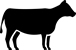 6.	INDIKÁCIA(-E)7.	SPÔSOB A CESTA PODANIA LIEKUPomalé intravenózne použitie.Pred použitím si prečítajte písomnú informáciu pre používateľov.8.	OCHRANNÉ LEHOTYOchranné lehoty:Mäso a vnútornosti: 		nula dníMlieko: 				nula dní9.	OSOBITNÉ UPOZORNENIE(-A), AK JE POTREBNÉPred použitím si prečítajte písomnú informáciu pre používateľov.10.	DÁTUM EXSPIRÁCIEEXP {mesiac/rok}Čas použiteľnosti po prvom otvorení vnútorného obalu: po prvom prepichnutí zátky ihneď spotrebovať.11.	OSOBITNÉ PODMIENKY NA UCHOVÁVANIEUchovávať pri teplote neprevyšujúcej 30°C.Neuchovávať v chladničke alebo mrazničke.12.	OSOBITNÉ BEZPEČNOSTNÉ OPATRENIA NA ZNEŠKODNENIE NEPOUŽITÉHO LIEKU(-OV) ALEBO ODPADOVÉHO MATERIÁLU, V PRÍPADE POTREBYLikvidácia: prečítajte si písomnú informáciu pre používateľov. 13.	OZNAČENIE „LEN PRE ZVIERATÁ“ A PODMIENKY ALEBO OBMEDZENIA TÝKAJÚCE SA DODÁVKY A POUŽITIA, ak sa uplatňujúLen pre zvieratá. Výdaj lieku je viazaný na veterinárny predpis.14.	OZNAČENIE „UCHOVÁVAŤ MIMO DOHĽADU A DOSAHU DETÍ“Uchovávať mimo dohľadu a dosahu detí.15.	NÁZOV A ADRESA DRŽITEĽA ROZHODNUTIA O REGISTRÁCIIAlfasan Nederland BVKuipersweg 93449 JA WoerdenHolandsko16.	REGISTRAČNÉ ČÍSLO 96/028/DC/22-S17.	ČÍSLO VÝROBNEJ ŠARŽELot {číslo}PÍSOMNÁ INFORMÁCIA PRE POUŽÍVATEĽOVAddimag 240 mg/ml + 126 mg/ml infúzny roztok pre hovädzí dobytok1.	NÁZOV A ADRESA DRŽITEĽA ROZHODNUTIA O REGISTRÁCII A DRŽITEĽA POVOLENIA NA VÝROBU ZODPOVEDNÉHO ZA UVOĽNENIE ŠARŽE, AK NIE SÚ IDENTICKÍDržiteľ rozhodnutia o registrácii:Alfasan Nederland B.V.Kuipersweg 93449 JA WoerdenHolandskoVýrobca zodpovedný za uvoľnenie šarže:Alfasan Nederland BVKuipersweg 93449 JA WoerdenHolandskoBela-pharm GmbH & Co. KGLohner Str. 1949377 VechtaNemecko2.	NÁZOV VETERINÁRNEHO LIEKUAddimag 240 mg/ml + 126 mg/ml infúzny roztok pre hovädzí dobytokMonohydrát glukonátu vápenatého + hexahydrát chloridu horečnatého3.	OBSAH ÚČINNEJ LÁTKY(-OK) A INEJ LÁTKY(-OK)Každý ml obsahuje: Účinné látky:Monohydrát glukonátu vápenatého	240 mg (zodpovedá 21,5 mg alebo 0,54 mmol vápnika)Hexahydrát chloridu horečnatého		126 mg (zodpovedá 15,1 mg alebo 0,62 mmol horčíka)	 Pomocné látky: Kyselina boritá (E 284)				48 mgMonohydrát glukózy				165 mgInfúzny roztok.Číry, žltý až hnedastý roztok.4.	INDIKÁCIA(-E)Na liečbu klinickej hypomagneziémie (trávová tetánia) sprevádzanej nedostatkom vápnika a na liečbu klinickej hypokalcémie (mliečna horúčka) komplikovanej nedostatkom horčíka.5.	KONTRAINDIKÁCIENepoužívať v prípadoch hyperkalcémie a hypermagneziémie.Nepoužívať v prípadoch kalcinózy u hovädzieho dobytka.Nepoužívať po podaní vysokých dávok vitamínu D3.Nepoužívať v prípadoch chronickej nedostatočnosti obličiek ani v prípadoch porúch obehového systému alebo srdcových porúch.Nepoužívať v prípadoch septikemických procesov v priebehu akútnej mastitídy u hovädzieho dobytka.6.	NEŽIADUCE ÚČINKYPríliš rýchle podávanie veterinárneho lieku môže mať nasledujúce účinky: Vápnik môže spôsobiť prechodnú hyperkalcémiu s nasledujúcimi príznakmi: začiatočná bradykardia nasledovaná tachykardiou, arytmia (najmä ektopické ventrikulárne údery), svalové chvenie, slinenie a zvýšená rýchlosť dýchania. Zvýšený tep srdca po začiatočnej bradykardii môže naznačovať, že došlo k predávkovaniu. V tomto prípade sa má podávanie okamžite ukončiť.Ak zistíte akékoľvek nežiaduce účinky, aj tie, ktoré nie sú uvedené v tejto písomnej informácii pre používateľov, alebo si myslíte, že liek je neúčinný, informujte vášho veterinárneho lekára.7.	CIEĽOVÝ DRUHHovädzí dobytok8.	DÁVKOVANIE PRE KAŽDÝ DRUH, CESTA(-Y) A SPÔSOB PODANIA LIEKUPomalé intravenózne použitie.Tieto pokyny na dávkovanie sú uvedené ako pomôcka a musia sa prispôsobiť individuálnym nedostatkom a aktuálneho stavu obehového systému.Podávať približne 15-20 mg Ca2+ (0,37-0,49 mmol Ca2+) a 10-13 mg Mg2+ (0,41-0,53 mmol Mg2+) na kg živej hmotnosti, čo zodpovedá približne 0,7-0,9 ml veterinárneho lieku na kg živej hmotnosti. Ak sa živá hmotnosť zvieraťa nedá stanoviť presne, ale musí sa odhadnúť, môže sa použiť nasledujúci prístup: Intravenózna infúzia sa musí podávať pomaly po dobu 20-30 minút.Minimálne 6 hodín po liečbe sa môže podať druhá liečba. Ak hypokalcemický stav pretrváva, podávanie sa môže opakovať dvakrát v 24-hodinovom intervale.9.	POKYN O SPRÁVNOM PODANÍIntravenózna infúzia sa musí podávať pomaly po dobu 20-30 minút.10.	OCHRANNÉ LEHOTYMäso a vnútornosti: 		nula dníMlieko: 				nula dní11.	OSOBITNÉ BEZPEČNOSTNÉ OPATRENIA NA UCHOVÁVANIEUchovávať mimo dohľadu a dosahu detí.Uchovávať pri teplote neprevyšujúcej 30°C.Neuchovávať v chladničke alebo mrazničke.Nepoužívať tento veterinárny liek po dátume exspirácie uvedenom na obale po EXP. Dátum exspirácie sa vzťahuje na posledný deň v uvedenom mesiaci.
Čas použiteľnosti po prvom otvorení vnútorného obalu: po prvom prepichnutí zátky ihneď spotrebovať.12.	OSOBITNÉ UPOZORNENIAOsobitné bezpečnostné opatrenia na používanie u zvierat:Veterinárny liek sa musí podávať pomaly, zohriaty na telesnú teplotu. Počas infúzie sa musia sledovať srdcový tep, rytmus a obeh. V prípade príznakov predávkovania (bradykardia, srdcová arytmia, pokles krvného tlaku, agitácia) sa má infúzia okamžite ukončiť.Osobitné bezpečnostné opatrenia, ktoré má urobiť osoba podávajúca liek zvieratám:Neuplatňujú sa.Gravidita a laktácia:Bezpečnosť veterinárneho lieku nebola potvrdená počas gravidity a laktácie. Použiť len po zhodnotení prínosu/rizika zodpovedným veterinárnym lekárom.Liekové interakcie a iné formy vzájomného pôsobenia:Vápnik zvyšuje účinnosť srdcových glykozidov a ak sa tieto lieky podávajú súčasne, môžu sa vyskytnúť arytmie. Vápnik znásobuje účinky β-adrenergných liekov a metylxantínov na srdce.Glukokortikoidy zvyšujú renálne vylučovanie vápnika cestou antagonizmu vitamínu D.Súčasne s infúziou alebo krátko po infúzii nepodávať anorganické fosfátové roztoky.Predávkovanie (príznaky, núdzové postupy, antidotá):Ak sa intravenózne podávanie vykonáva príliš rýchlo, môže sa vyskytnúť hyperkalcémia a/alebo hypermagneziémia s kardiotoxickými príznakmi ako je počiatočná bradykardia nasledovaná tachykardiou, srdcová arytmia a v závažných prípadoch ventrikulárna fibrilácia so srdcovou zástavou.Ďalšie príznaky hyperkalcémie sú: motorická slabosť, svalové chvenie, zvýšená vzrušivosť, nepokoj, potenie, polyúria, pokles krvného tlaku, depresia a kóma.Príznaky hyperkalcémie môžu pretrvávať 6-10 hodín po infúzii a nesmú sa nesprávne diagnostikovať ako príznaky hypokalcémie.Inkompatibility:Z dôvodu chýbania štúdií kompatibility, sa tento veterinárny liek nesmie miešať s inými veterinárnymi liekmi.13.	OSOBITNÉ BEZPEČNOSTNÉ OPATRENIA NA ZNEŠKODNENIE NEPOUŽITÉHO LIEKU(-OV) ALEBO ODPADOVÉHO MATERIÁLU, V PRÍPADE POTREBYKaždý nepoužitý veterinárny liek alebo odpadové materiály z tohto veterinárneho lieku musia byť zlikvidované v súlade s miestnymi požiadavkami.14.	DÁTUM POSLEDNÉHO SCHVÁLENIA TEXTU V PÍSOMNEJ INFORMÁCII PRE POUŽÍVATEĽOV05/202215.	ĎALŠIE INFORMÁCIEVeľkosti balenia: 500 ml a 750 ml.Nie všetky veľkosti balenia sa musia uvádzať na trh.Ak potrebujete akúkoľvek informáciu o tomto veterinárnom lieku, kontaktujte miestneho zástupcu držiteľa rozhodnutia o registrácii.Výdaj lieku je viazaný na veterinárny predpis.Veľkosť fľaše (ml)Živá hmotnosť (kg)Ca2+ (mg/kg)Mg2+ (mg/kg)500500-72514,8-21,5 10,4-15,1750750-100016,1-21,5 11,3-15,1ÚDAJE, KTORÉ MAJÚ BYŤ UVEDENÉ NA VNÚTORNOM OBALE  500 ml a 750 ml fľašeVeľkosť fľaše (ml)Živá hmotnosť (kg)Ca2+ (mg/kg)Mg2+ (mg/kg)500500-72514,8-21,5 10,4-15,1750750-100016,1-21,5 11,3-15,1